January 19, 2017Loyola University – Schreiber CenterMinutes4:11PM | Welcome – Kevin Stevens, Dean of Loyola’s Quinlan School of BusinessInterested in working with Commission to work with the community to expand social enterprises, faculty, teams of MBA students.  Marketing class is developing a marketing plan for Malcom X.  4:20PM | Call to Order			4:22PM | Minutes Review of December 2016	Motion to accept: Howard Males, Seconded by Michael Jasso, unanimous vote in favor.  Guest SpeakersScott Curran, former General Counsel of the Clinton Foundation, beyond advisors consulting.  Partnerships are unavoidably the future: 5 parts to successful partnerships.purpose and objectivesroles and deliverables must be cleartimelines of executionobjective criteria for evaluation and measurementprocedure that allows for pivoting, expanding, changing, stopping.  Sara Aye, Co-Founder and Principal at Greater Good StudioHuman Center DesignDesigning with the end user in mind – problem solving process grounded in the values of empathy and experimentation. 	5:15PM | Committee Updates5:30PM| Other Business5:45PM | Adjournment  – Motion by Wendy Raymer, seconded by Alderwoman Garza, unanimous.   COUNTY BUILDING118 NORTH CLARK, ROOM 567c/o 7th District CHICAGO, ILLINOIS 60602(T) 312-603-5443(F) 312-603-3759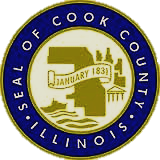 Cook County Commission on Social Innovation CHAIRJesús G. GarcíaVICE CHAIRMarc J. LaneCONTACTJaime Guzmánjaime.guzman@cookcountyil.gov(T) 312-603-5443